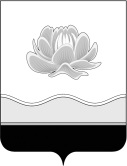 Российская ФедерацияКемеровская область - КузбассМысковский городской округСовет народных депутатов Мысковского городского округа(шестой созыв)Р Е Ш Е Н И Еот 23 сентября 2022г. № 67-нОб утверждении Порядка установления и оценки применения обязательных требований, устанавливаемых муниципальными нормативными правовыми актами Совета народных депутатов Мысковского городского округаПринятоСоветом народных депутатовМысковского городского округа21 сентября 2022 годаВ соответствии с частью 5 статьи 2 Федерального закона от 31.07.2020 № 247-ФЗ «Об обязательных требованиях в Российской Федерации», частью 6.1 статьи 7 Федерального закона от 06.10.2003 № 131-ФЗ «Об общих принципах организации местного самоуправления в Российской Федерации», частью 5.1 статьи 36 Устава Мысковского городского округа, Совет народных депутатов Мысковского городского округар е ш и л:1. Утвердить Порядок установления и оценки применения обязательных требований, устанавливаемых муниципальными нормативными правовыми актами Совета народных депутатов Мысковского городского округа согласно приложению к настоящему решению.2. Настоящее решение направить главе Мысковского городского округа для подписания и опубликования (обнародования) в установленном порядке.3. Настоящее решение вступает в силу на следующий день после его официального опубликования (обнародования).4. Контроль за исполнением настоящего решения возложить на комитет Совета народных депутатов Мысковского городского округа по развитию местного самоуправления и безопасности, администрацию Мысковского городского округа.Председатель Совета народных депутатов                                              А.М. КульчицкийМысковского городского округа   Глава Мысковского городского округа                                                         Е.В. ТимофеевПриложение к решению Совета народных депутатовМысковского городского округаот 23.09.2022г. № 67-нОБ УТВЕРЖДЕНИИ ПОРЯДКА УСТАНОВЛЕНИЯ И ОЦЕНКИ ПРИМЕНЕНИЯ ОБЯЗАТЕЛЬНЫХ ТРЕБОВАНИЙ, УСТАНАВЛИВАЕМЫХ МУНИЦИПАЛЬНЫМИ НОРМАТИВНЫМИ ПРАВОВЫМИ АКТАМИ СОВЕТА НАРОДНЫХ ДЕПУТАТОВ МЫСКОВСКОГО ГОРОДСКОГО ОКРУГА1. Общие положения1.1. Настоящий Порядок установления и оценки применения обязательных требований, устанавливаемых муниципальными нормативными правовыми актами Совета народных депутатов Мысковского городского округа (далее - Порядок) разработан в соответствии с частью 5 статьи 2 Федерального закона от 31.07.2020 № 247-ФЗ «Об обязательных требованиях в Российской Федерации» (далее - Федеральный закон № 247-ФЗ) и определяет порядок установления и оценки применения содержащихся в нормативных правовых актах Совета народных депутатов Мысковского городского округа (далее – НПА) обязательных требований, которые связаны с осуществлением предпринимательской и иной экономической деятельности и оценка соблюдения которых осуществляется в рамках муниципального контроля, привлечения к административной ответственности, предоставления лицензий и иных разрешений, аккредитации, иных форм оценки и экспертизы (далее - обязательные требования).1.2. Порядок установления и оценки применения обязательных требований, устанавливаемых муниципальными нормативными правовыми актами Совета народных депутатов Мысковского городского округа, определяется настоящим Порядком с учетом принципов установления и оценки применения обязательных требований, определенных Федеральным законом № 247-ФЗ.1.3. Действие настоящего Порядка не распространяется на отношения, связанные с установлением и оценкой применения обязательных требований, указанных в части 2 статьи 1 Федерального закона № 247-ФЗ.1.4. Понятия, используемые в настоящем Порядке, употребляются в тех же значениях, что и в нормативных правовых актах Российской Федерации и Кемеровской области - Кузбасса.2. Порядок и условия установления обязательных требований2.1. Обязательные требования устанавливаются НПА с учетом условий, установленных настоящим разделом.2.2. Положения НПА, устанавливающих обязательные требования, вступают в силу в сроки и порядке, установленные Федеральным законом № 247-ФЗ.2.3. При установлении обязательных требований такие требования подлежат оценке на соответствие принципам, установленным Федеральным законом № 247-ФЗ, а также на предмет достижения целей установления обязательных требований.2.4. В НПА, содержащих обязательные требования, должны быть соблюдены принципы, установленные статьей 4 Федерального закона № 247-ФЗ, и определены:1) содержание обязательных требований (условия, ограничения, запреты, обязанности);2) лица, обязанные соблюдать обязательные требования;3) в зависимости от объекта установления обязательных требований:осуществляемая деятельность, совершаемые действия, в отношении которых устанавливаются обязательные требования;лица и используемые объекты, к которым предъявляются обязательные требования при осуществлении деятельности, совершении действий;результаты осуществления деятельности, совершения действий, в отношении которых устанавливаются обязательные требования;4) формы оценки соблюдения обязательных требований (муниципальный контроль, привлечение к административной ответственности, предоставление разрешений);5) орган (органы) местного самоуправления Мысковского городского округа, осуществляющий (осуществляющие) оценку применения обязательных требований.2.5. В целях обеспечения возможности проведения публичного обсуждения проекта НПА Совет народных депутатов Мысковского городского округа (далее - Совет народных депутатов), в случае разработки проекта НПА администрацией Мысковского городского округа, ее структурными подразделениями, отраслевыми органами, администрация Мысковского городского округа (далее – разработчик) размещают на своем официальном сайте в информационно-телекоммуникационной сети «Интернет» (далее - официальный сайт):1) проект НПА;2) пояснительную записку к проекту НПА;3) информацию о сроках проведения публичного обсуждения, устанавливаемых в соответствии с абзацем пятым настоящего пункта, о наименовании разработчика, об электронном и почтовом адресе (разработчика), по которым можно направить (представить) предложения (замечания).Разработчиком указывается период (срок) для проведения публичного обсуждения и направления предложений (замечаний), который составляет 20 календарных дней. Срок проведения публичного обсуждения исчисляется со дня, следующего за днем размещения на официальном сайте документов и информации, указанных в настоящем пункте.Предложения (замечания) направляются по электронному или почтовому адресу разработчика. По внесенным предложениям (замечаниям) разработчик принимает меры по доработке проекта НПА, а в случае несогласия готовит дополнение к пояснительной записке, в котором указывает основания своего несогласия (возражения). О результатах рассмотрения предложений (замечаний) разработчик в письменной форме информирует автора предложений (замечаний) в течение 30 календарных дней со дня регистрации соответствующих предложений (замечаний) способом, которым предложения (замечания) поступили разработчику.2.6. В случае если в отношении проекта НПА необходимо проведение процедуры оценки регулирующего воздействия, проведение публичного обсуждения указанного проекта НПА осуществляется в форме публичных консультаций, проводимых в соответствии с решением Совета народных депутатов.2.7. Оценка установленных проектом НПА обязательных требований на соответствие законодательству проводится в рамках правовой экспертизы проекта НПА.3. Порядок оценки применения обязательных требований3.1. Целью оценки применения обязательных требований является комплексная оценка системы обязательных требований, содержащихся в НПА, в соответствующей сфере общественных отношений, оценка достижения целей введения обязательных требований, оценка эффективности введения обязательных требований, выявление избыточных обязательных требований.3.2. Процедура оценки применения обязательных требований включает следующие этапы:а) формирование разработчиком проекта доклада о достижении целей введения обязательных требований (далее - доклад), его публичное обсуждение на официальном сайте разработчика, доработка проекта доклада с учетом результатов его публичного обсуждения, утверждение и направление доклада для рассмотрения в комиссию по оценке применения обязательных требований, положение о которой и состав которой утверждается решением Совета народных депутатов (далее - комиссия);б) рассмотрение проекта доклада и принятие одной из рекомендаций, указанных в пункте 3.12 настоящего Порядка.3.3. Совет народных депутатов один раз в 6 лет проводит оценку применения обязательных требований в отношении соответствующего НПА в соответствии с целями, предусмотренными в пункте 3.1 настоящего Порядка, готовит проект доклада, включающего информацию, указанную в пунктах 3.4 - 3.8 настоящего Порядка, и в целях публичного обсуждения проекта доклада размещает его на своем официальном сайте.3.4. В доклад включается следующая информация:а) общая характеристика системы оцениваемых обязательных требований в соответствующей сфере регулирования;б) результаты оценки достижения целей введения обязательных требований;в) выводы и предложения по итогам оценки достижения целей введения обязательных требований.3.5. Общая характеристика системы оцениваемых обязательных требований в соответствующей сфере регулирования должна включать следующие сведения:а) общая характеристика регулируемых общественных отношений, включая сферу осуществления предпринимательской и иной экономической деятельности и конкретные общественные отношения (группы общественных отношений), на регулирование которых направлена система обязательных требований;б) цели введения обязательных требований в соответствующей сфере регулирования (снижение (устранение) рисков причинения вреда охраняемым законом ценностям с указанием конкретных рисков);в) наименование и реквизиты НПА, содержащего обязательные требования;г) перечень содержащихся в НПА обязательных требований;д) сведения о внесенных в НПА изменениях (при наличии);е) сведения о полномочиях Совета народных депутатов на установление обязательных требований.3.6. Результаты оценки достижения целей введения обязательных требований должны содержать следующую информацию:а) соблюдение принципов установления и оценки применения обязательных требований, установленных Федеральным законом № 247-ФЗ;б) достижение целей введения обязательных требований (снижение (устранение) риска причинения вреда (ущерба) охраняемым законом ценностям, на устранение которого направлено установление обязательных требований);в) сведения об уровне соблюдения обязательных требований в регулируемой сфере, в том числе данные о привлечении к ответственности за нарушение обязательных требований;г) количество и содержание обращений субъектов предпринимательской и иной экономической деятельности, к которым применяются обязательные требования, содержащиеся в НПА (далее - субъекты регулирования) к разработчику, связанных с применением обязательных требований;д) количество и содержание вступивших в законную силу судебных актов, связанных с применением обязательных требований, по делам об оспаривании НПА, об обжаловании постановлений административных комиссий Мысковского городского округа о привлечении лиц к административной ответственности;е) анализ влияния социально-экономических последствий реализации установленных обязательных требований на деятельность субъектов предпринимательской и иной экономической деятельности, в том числе субъектов малого и среднего предпринимательства.3.7. Выводы и предложения по итогам оценки достижения целей введения обязательных требований должны содержать один из следующих выводов:а) о целесообразности дальнейшего применения обязательных требований;б) о целесообразности дальнейшего применения обязательных требований с внесением изменений в НПА в части, устанавливающей обязательные требования;в) о нецелесообразности дальнейшего применения обязательных требований и признании утратившим силу НПА, содержащего обязательные требования.3.8. Выводы, предусмотренные подпунктами «б», «в» пункта 3.7 настоящего Порядка, формулируются при выявлении одного или нескольких из следующих случаев:а) невозможность исполнения обязательных требований, устанавливаемая в том числе при выявлении избыточности требований, несоразмерности расходов субъектов регулирования на их исполнение и администрирование с положительным эффектом (в том числе с положительным влиянием на снижение рисков, в целях устранения (снижения) которых установлены соответствующие обязательные требования);б) наличие дублирующих и (или) аналогичных по содержанию обязательных требований в нескольких НПА;в) наличие в различных НПА противоречащих друг другу обязательных требований;г) отсутствие однозначных критериев оценки соблюдения обязательных требований;д) наличие в НПА неопределенных понятий, некорректных и (или) неоднозначных формулировок, не позволяющих единообразно применять и (или) исполнять обязательные требования;е) наличие неактуальных требований, не соответствующих современному уровню развития науки и техники и (или) негативно влияющих на развитие предпринимательской деятельности и технологий;ж) несоответствие системы обязательных требований или отдельных обязательных требований принципам Федерального закона № 247-ФЗ, вышестоящим нормативным правовым актам;з) отсутствие у Совета народных депутатов предусмотренных законодательством Российской Федерации, Кемеровской области - Кузбасса, муниципальными правовыми актами полномочий по установлению соответствующих обязательных требований.Вывод, предусмотренный подпунктом «а» пункта 3.7 настоящего Порядка, формулируется при отсутствии случаев, предусмотренных подпунктами «а» - «з» настоящего пункта.3.9. Срок публичного обсуждения проекта доклада составляет 30 календарных дней со дня его размещения на официальном сайте.Предложения (замечания) направляются по электронному или почтовому адресу, указанному на официальном сайте.3.10. Разработчик рассматривает все предложения (замечания), поступившие в порядке, установленном пунктом 3.9 настоящего Порядка.В случае согласия с поступившими предложениями (замечаниями) разработчик в течение 20 календарных дней со дня истечения срока публичного обсуждения проекта доклада, указанного в пункте 3.9 настоящего Порядка, осуществляет доработку проекта доклада и отражает поступившие предложения (замечания) в проекте доклада.В случае несогласия с поступившими предложениями (замечаниями) разработчик в пределах срока, указанного в абзаце втором настоящего пункта, готовит мотивированные пояснения и отражает их в проекте доклада.О результатах рассмотрения предложений (замечаний) разработчик в письменной форме информирует автора предложений (замечаний) в течение 30 календарных дней со дня регистрации соответствующих предложений (замечаний) способом, которым предложения (замечания) поступили разработчику.3.11. Разработчик в течение 5 календарных дней со дня истечения срока, указанного в абзаце втором пункта 3.10 настоящего Порядка, размещает доработанный проект доклада, подписанный руководителем разработчика, на официальном сайте (разработчика) с одновременным направлением указанного проекта доклада в комиссию.3.12. Комиссия рассматривает доклад на заседании и по результатам рассмотрения принимает одну из следующих рекомендаций:а) о необходимости дальнейшего применения обязательных требований;б) о необходимости дальнейшего применения обязательных требований с внесением изменений в НПА в части, устанавливающей обязательные требования;в) об отсутствии необходимости дальнейшего применения обязательных требований и признании утратившим силу НПА, содержащего обязательные требования.О принятом решении комиссия информирует председателя Совета народных депутатов в течение 3 рабочих дней с даты принятия.3.13. В случае принятия комиссией рекомендаций, предусмотренных подпунктами «б», «в» пункта 3.12 настоящего Порядка, разработчик по поручению председателя Совета народных депутатов обеспечивает внесение изменений в НПА либо признание его утратившим силу в течение 90 календарных дней со дня вынесения комиссией одной из рекомендаций, указанных в подпунктах «б», «в» пункта 3.12 настоящего Порядка.